Supplementary Material 3. The sub-module of protein-protein interaction network and the enrichment analysis of Module 3(a) The sub-module from protein-protein interaction network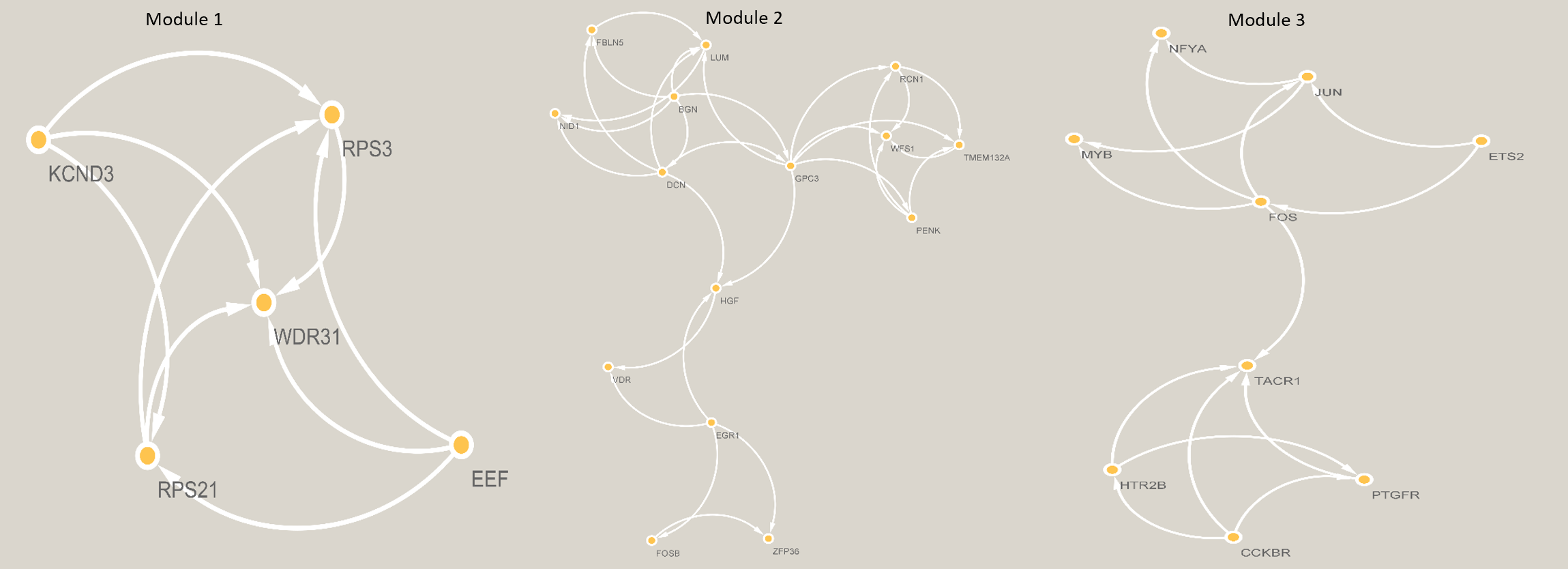 (b) The detail information of Module 3 enrichment analysis of APAAPA: aldosterone-producing adenomaIDAnalysis typeProcessCountP-valueGeneshsa04020KEGG PathwayCalcium signaling pathway47.60X10-8PTGFR, CCKBR, HTR2B, TACR1hsa04080KEGG PathwayNeuroactive ligand-receptor interaction46.89X10-7PTGFR, CCKBR, HTR2B, TACR1hsa05166KEGG PathwayHuman T-cell leukemia virus 1 infection31.46X10-5FOS, ETS2, JUNGO: 0045893Gene Ontologypositive regulation of transcription, DNA-templated57.04X10-8NFYA, FOS, MYB, ETS2, JUNGO: 0007200Gene Ontologyphospholipase C-activating G protein-coupled receptor signaling pathway33.29X10-7HTR2B, CCKBR, TACR1GO: 0001228Gene OntologyDNA-binding transcription activator activity, RNA polymerase II-specific42.44X10-6NFYA, FOS, MYB, JUNGO: 0007204Gene Ontologypositive regulation of cytosolic calcium ion concentration31.45X10-6PTGFR, CCKBR, TACR1GO: 0035994Gene Ontologyresponse to muscle stretch26.34X10-6FOS, JUN